МАГАЗИН В АРЕНДУ – 379 м28-925-842-01-58 Наталья Шумароваshumarovaets@yandex.ru Предлагаем Вам магазин – street retail – капитальное отдельно стоящее здание.ПРОХОДНОЕ МЕСТО.Адрес: ул. Сущевский вал, дом 9 стр.7М. «Савеловская», «МЦД-1» - 10 минут пешком.Общая площадь - 379 м2Площадь зала - 337 м2Высота потолков - 3,4 мЭтажность – 1Арендная плата:- 1 584 рублей / м2 / месяц с НДС,- 19 008 рублей / м2 / год с НДС,- 600 336 рублей / месяц с НДС.Обеспечительный платеж:- 600 336 рублей без НДС.Коммунальные и эксплуатационные услуги включены в арендную плату.Электроэнергия оплачивается по фактическому расходу.Предоставим арендные каникулы.Срок аренды - 11 месяцев (ежегодная пролонгация договора).В непосредственной близости расположены:- супермаркет «БИЛЛА»,- ресторан «ЗОЛОТАЯ ВОБЛА»,- мебельный центр «КАСКАД-МЕБЕЛЬ», - магазин «ВСЕ ИНСТРУМЕНТЫ.РУ»,- магазин «МЕДИЦИНСКАЯ КНИГА».Предоставим юридический адрес (15 ИФНС). Уважаемые арендаторы и риэлторы! Меня зовут НАТАЛЬЯ. Звоните мне в любое время!Уважаемые риэлторы! Просим Вас не размещать информацию о нашем помещении в ЦИАН и на других сайтах в интернете.https://youtu.be/dYDfmcoZcto - ссылка на видео о магазине 379 м28-925-842-01-58 Наталья Шумароваshumarovaets@yandex.ru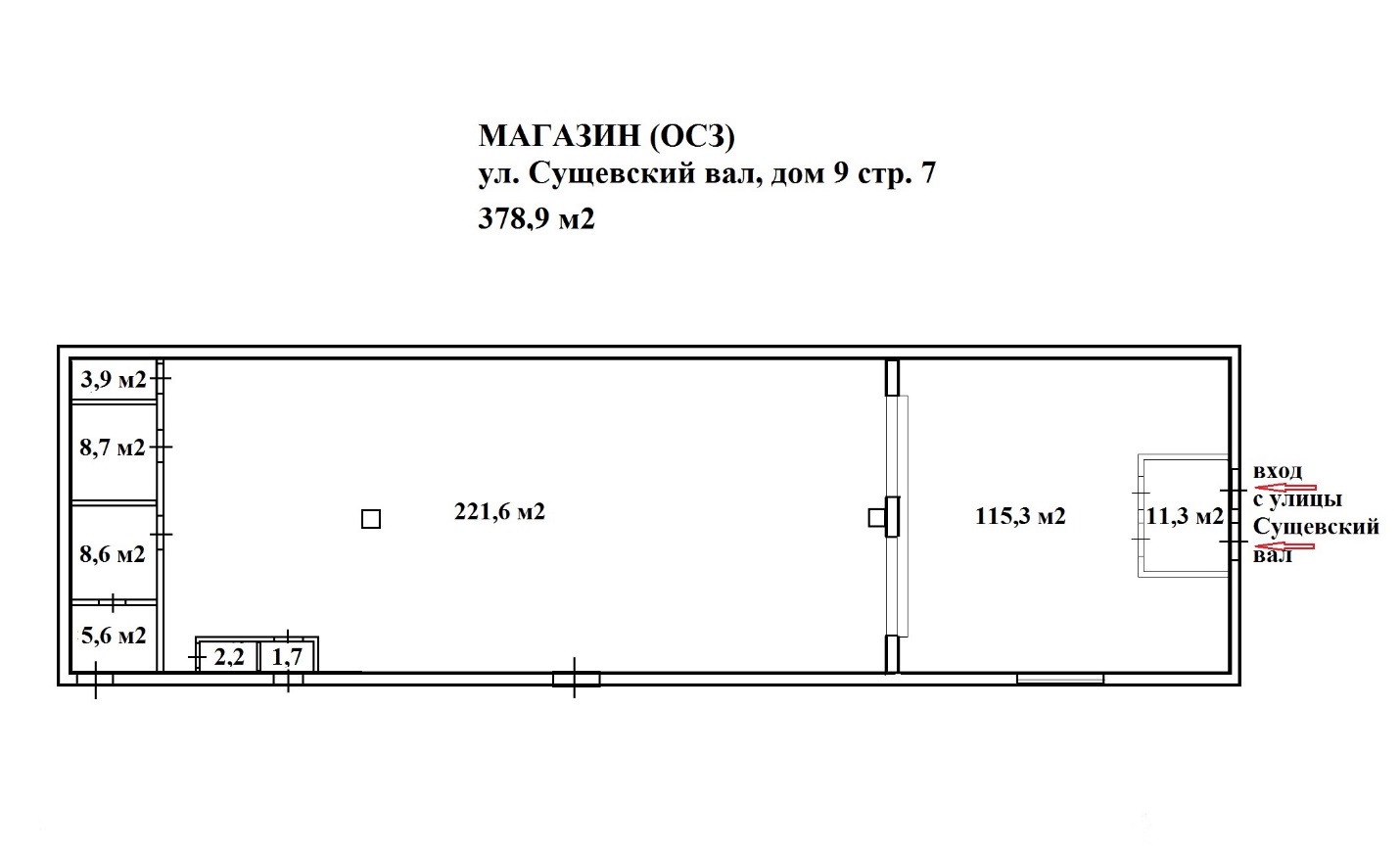 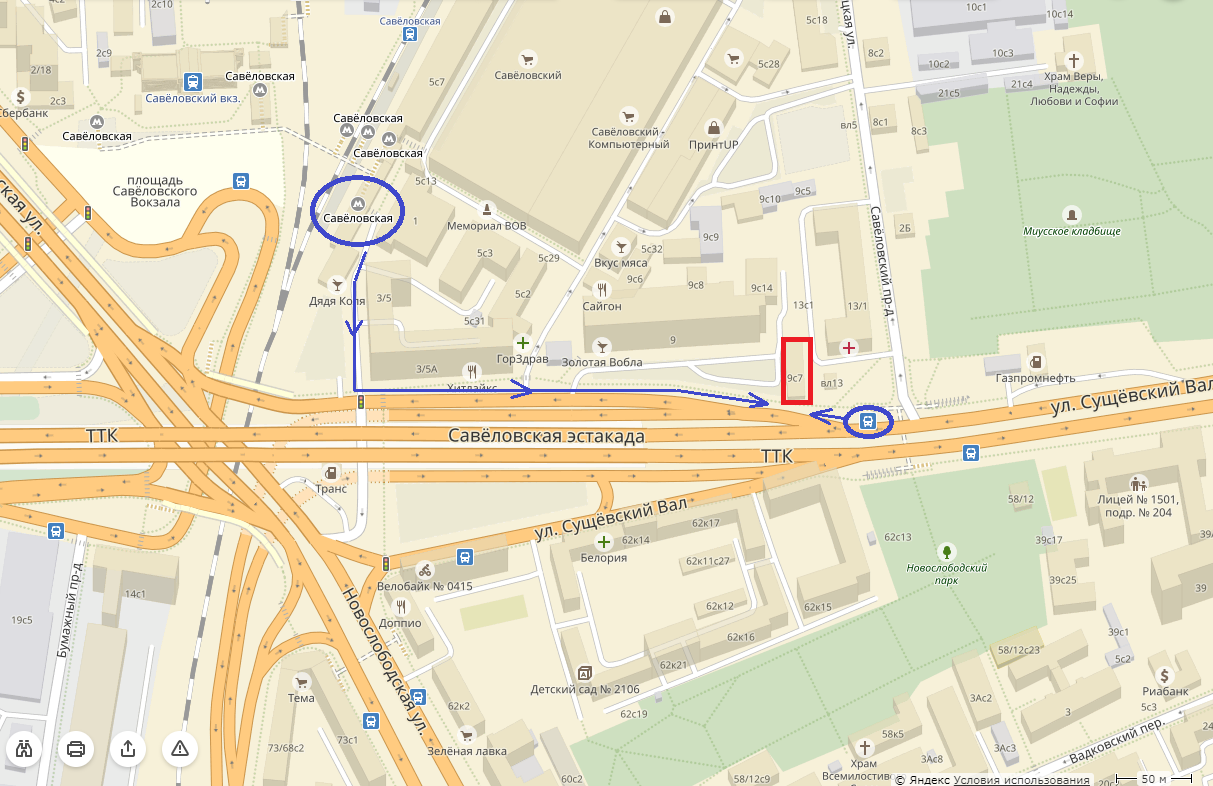 8-925-842-01-58 Наталья Шумароваshumarovaets@yandex.ru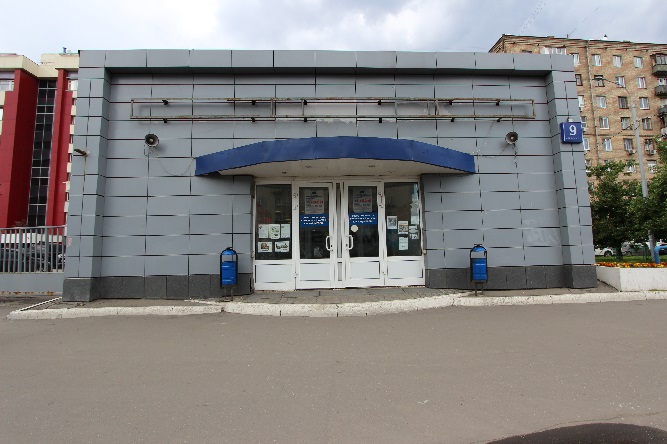 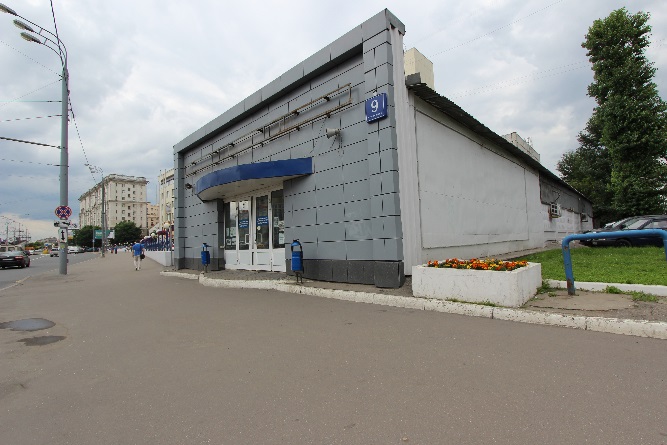 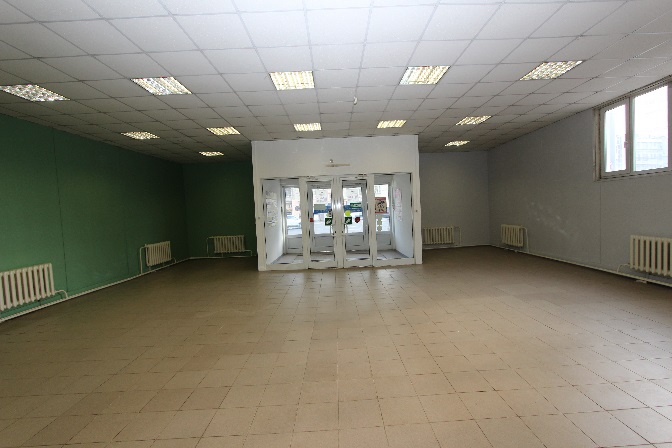 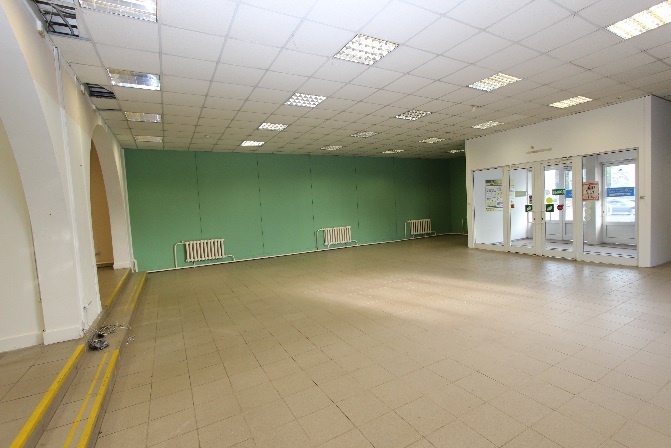 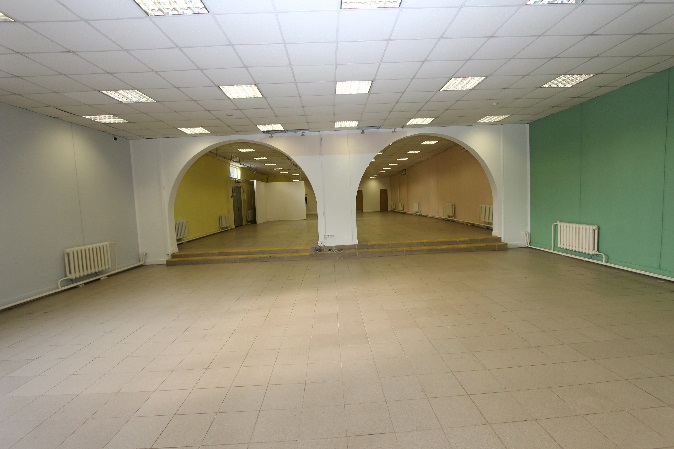 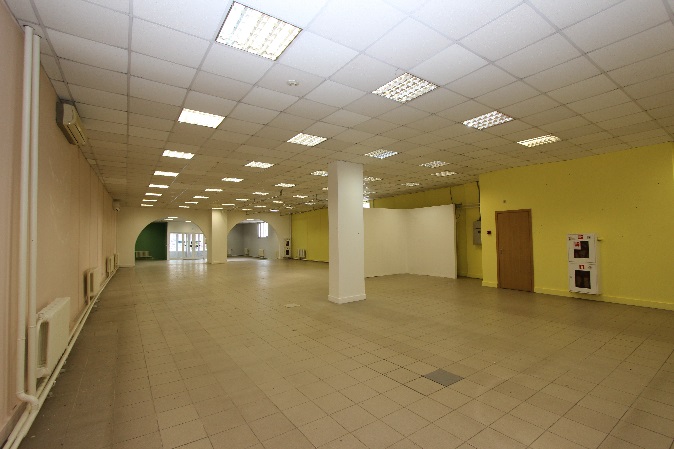 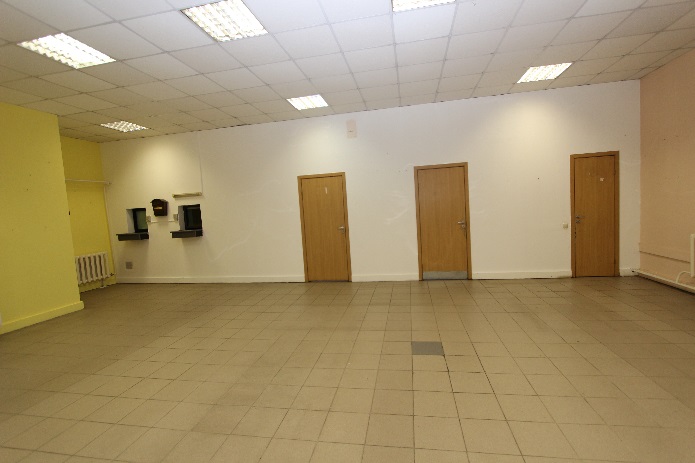 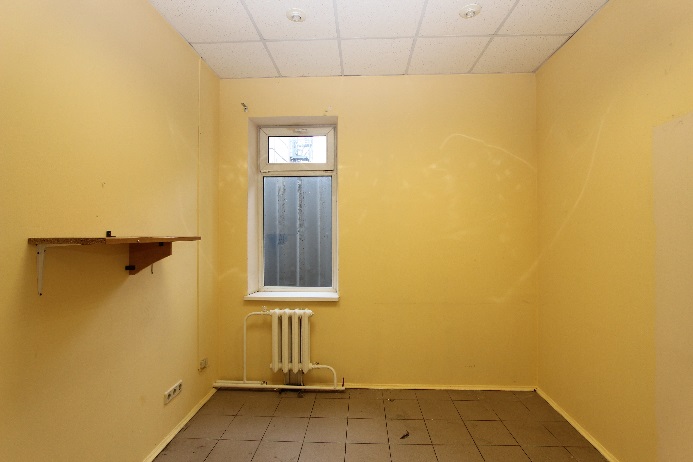 